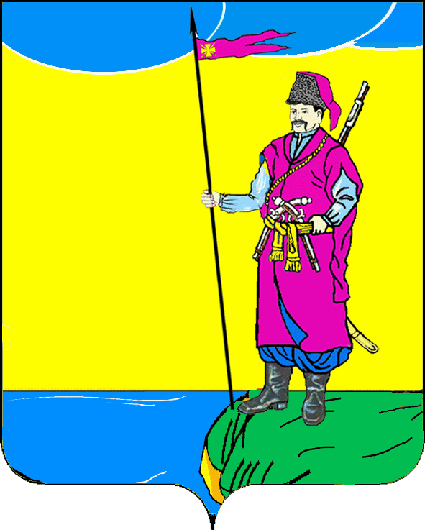  АДМИНИСТРАЦИЯ ПЛАСТУНОВСКОГО СЕЛЬСКОГО ПОСЕЛЕНИЯ ДИНСКОГО РАЙОНАПОСТАНОВЛЕНИЕот 26.07.2018						                           № 146станица ПластуновскаяОб утверждении Перечня муниципальных услуг администрации Пластуновского сельского поселения Динского района,предоставление которых посредством комплексного запроса                                 в многофункциональном центре предоставления государственных и муниципальных услуг не осуществляетсяВ целях реализации Федерального закона от 29 декабря 2017 № 479-ФЗ «О внесении изменений в Федеральный  закон «Об организации предоставления государственных и муниципальных услуг» в части закрепления возможности предоставления в многофункциональных центрах предоставления государственных и муниципальных услуг нескольких государственных (муниципальных) услуг посредством подачи заявителем единого заявления», руководствуясь Уставом Пластуновского сельского поселения Динского района п о с т а н о в л я ю:1. Утвердить перечень муниципальных услуг администрации Пластуновского сельского поселения Динского района, предоставление которых посредством комплексного запроса в многофункциональном центре предоставления государственных и муниципальных услуг не осуществляется, согласно приложению к настоящему постановлению.2. Специалисту 1 категории общего отдела администрации Пластуновского сельского поселения Динского района А.Р. Маликову обнародовать настоящее постановление в установленном порядке и разместить на официальном сайте администрации Пластуновского сельского поселения Динского района в сети «Интернет».4. Контроль за выполнением настоящего постановления оставляю за собой.5. Настоящее постановление вступает в силу со дня его официального обнародования.Глава Пластуновского сельского поселения							        С.К. Олейник                                                                                  ПРИЛОЖЕНИЕ                                                                                   УТВЕРЖДЕН                                                      Постановлением администрации                                                       Пластуновского сельского поселения                                                      Динского района                                                                             от 26.07.2018. № 146ПЕРЕЧЕНЬмуниципальных услуг администрацииПластуновского сельского поселения Динского района,предоставление которых посредством комплексного запросав многофункциональном центре предоставлениягосударственных и муниципальных услуг не осуществляетсяСпециалист 2 категории отдела ЖКХ,земельных и имущественных отношений	                                     И.В. Калинина№п/пМуниципальные услуги12 1Возврат платежей физических и юридических лиц по неналоговым доходам из бюджета администрации Пластуновского сельского поселения Динского района2Выдача порубочного билета на территории муниципального образования3Выдача разрешений на проведение земляных работ на территории общего пользования4Выдача разрешения на право организации розничного рынка5Предоставление права размещения нестационарных торговых объектов на земельных участках, в зданиях, строениях, сооружениях, находящихся в муниципальной собственности6Выдача справок, выписок из похозяйственной книги7Предоставление копий правовых актов муниципального образования8Принятие и выдача решений о проведении ярмарок на территории муниципального образования9Присвоение, изменение и аннулирование адресов10Выдача специального разрешения на движение по автомобильным дорогам местного значения тяжеловесного и (или) крупногабаритного транспортного средства11Предоставление земельных участков, находящихся в муниципальной собственности, в постоянное (бессрочное) пользование12Прекращение правоотношений с правообладателями земельных участков13Заключение дополнительного соглашения к договору аренды земельного участка, договору безвозмездного пользования земельным участком14Предоставление в собственность, аренду, безвозмездное пользование земельного участка, находящегося в государственной или муниципальной собственности, без проведения торгов15Заключение нового договора аренды земельного участка без проведения торгов16Предоставление земельных участков, находящихся в государственной или муниципальной собственности, на которых расположены здания, сооружения, в собственность, аренду17Заключение соглашения о перераспределении земель и (или) земельных участков, находящихся в государственной или муниципальной собственности, и земельных участков, находящихся в частной собственности18Предоставление земельных участков, находящихся в государственной или муниципальной собственности, отдельным категориям граждан в собственность бесплатно19Выдача разрешения на использование земель или земельного участка, находящихся в государственной или муниципальной собственности, без предоставления земельного участка и установления сервитута20Предоставление земельных участков, находящихся в государственной или муниципальной собственности, гражданам для индивидуального жилищного строительства, ведения личного подсобного хозяйства в границах населенного пункта, садоводства, дачного хозяйства, гражданам и крестьянским (фермерским) хозяйствам для осуществления крестьянским (фермерским) хозяйством его деятельности21Предоставление в аренду без проведения торгов земельного участка, который находится в государственной или муниципальной собственности, на котором расположен объект незавершенного строительства22Предоставление земельных участков, находящихся в государственной или муниципальной собственности, на торгах23Заключение соглашения об установлении сервитута в отношении земельного участка, находящегося в государственной или муниципальной собственности